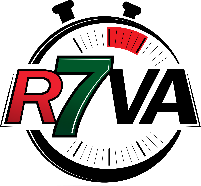        9e R7VA PAS-de-CALAIS 2023       9e R7VA PAS-de-CALAIS 2023       9e R7VA PAS-de-CALAIS 2023       9e R7VA PAS-de-CALAIS 2023       9e R7VA PAS-de-CALAIS 2023       9e R7VA PAS-de-CALAIS 2023       9e R7VA PAS-de-CALAIS 2023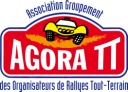 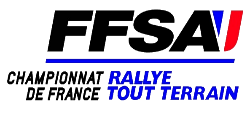               Bulletin d’engagement à retourner pour le 26 OCTOBRE 2023 minuit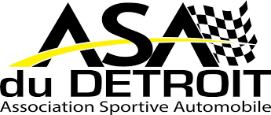 Cachet de la poste faisant foi              Bulletin d’engagement à retourner pour le 26 OCTOBRE 2023 minuitCachet de la poste faisant foi              Bulletin d’engagement à retourner pour le 26 OCTOBRE 2023 minuitCachet de la poste faisant foi              Bulletin d’engagement à retourner pour le 26 OCTOBRE 2023 minuitCachet de la poste faisant foi              Bulletin d’engagement à retourner pour le 26 OCTOBRE 2023 minuitCachet de la poste faisant foi              Bulletin d’engagement à retourner pour le 26 OCTOBRE 2023 minuitCachet de la poste faisant foi              Bulletin d’engagement à retourner pour le 26 OCTOBRE 2023 minuitCachet de la poste faisant foiBulletin et montant de l’engagement à retourner à l’adresse suivante :Bulletin et montant de l’engagement à retourner à l’adresse suivante :Bulletin et montant de l’engagement à retourner à l’adresse suivante :Bulletin et montant de l’engagement à retourner à l’adresse suivante :Bulletin et montant de l’engagement à retourner à l’adresse suivante :Bulletin et montant de l’engagement à retourner à l’adresse suivante :Bulletin et montant de l’engagement à retourner à l’adresse suivante :Association Rallye 7 Vallées d’Artois – 3 hameau de Sénécoville, 62310 AZINCOURTAssociation Rallye 7 Vallées d’Artois – 3 hameau de Sénécoville, 62310 AZINCOURTAssociation Rallye 7 Vallées d’Artois – 3 hameau de Sénécoville, 62310 AZINCOURTAssociation Rallye 7 Vallées d’Artois – 3 hameau de Sénécoville, 62310 AZINCOURTAssociation Rallye 7 Vallées d’Artois – 3 hameau de Sénécoville, 62310 AZINCOURTAssociation Rallye 7 Vallées d’Artois – 3 hameau de Sénécoville, 62310 AZINCOURTAssociation Rallye 7 Vallées d’Artois – 3 hameau de Sénécoville, 62310 AZINCOURTAssociation Rallye 7 Vallées d’Artois – 3 hameau de Sénécoville, 62310 AZINCOURTAssociation Rallye 7 Vallées d’Artois – 3 hameau de Sénécoville, 62310 AZINCOURTAssociation Rallye 7 Vallées d’Artois – 3 hameau de Sénécoville, 62310 AZINCOURTMontant des droits d’engagement :Montant des droits d’engagement :Montant des droits d’engagement :550 €A l’ordre du R7VA A l’ordre du R7VA Règlement par  Chèque  Espèces  virement IBAN : FR76 1027 8026 4000 0212 9210 181 / BIC : CMCIFR2ARèglement par  Chèque  Espèces  virement IBAN : FR76 1027 8026 4000 0212 9210 181 / BIC : CMCIFR2ARèglement par  Chèque  Espèces  virement IBAN : FR76 1027 8026 4000 0212 9210 181 / BIC : CMCIFR2ARèglement par  Chèque  Espèces  virement IBAN : FR76 1027 8026 4000 0212 9210 181 / BIC : CMCIFR2ARèglement par  Chèque  Espèces  virement IBAN : FR76 1027 8026 4000 0212 9210 181 / BIC : CMCIFR2ARèglement par  Chèque  Espèces  virement IBAN : FR76 1027 8026 4000 0212 9210 181 / BIC : CMCIFR2ARèglement par  Chèque  Espèces  virement IBAN : FR76 1027 8026 4000 0212 9210 181 / BIC : CMCIFR2ARèglement par  Chèque  Espèces  virement IBAN : FR76 1027 8026 4000 0212 9210 181 / BIC : CMCIFR2ARèglement par  Chèque  Espèces  virement IBAN : FR76 1027 8026 4000 0212 9210 181 / BIC : CMCIFR2ARèglement par  Chèque  Espèces  virement IBAN : FR76 1027 8026 4000 0212 9210 181 / BIC : CMCIFR2ARèglement par  Chèque  Espèces  virement IBAN : FR76 1027 8026 4000 0212 9210 181 / BIC : CMCIFR2AHeures de convocation aux vérifications administratives /techniques, sur le site www.agoratt.fr ou sur celui de l’organisation : www.rallye7valleesartois.comHeures de convocation aux vérifications administratives /techniques, sur le site www.agoratt.fr ou sur celui de l’organisation : www.rallye7valleesartois.comHeures de convocation aux vérifications administratives /techniques, sur le site www.agoratt.fr ou sur celui de l’organisation : www.rallye7valleesartois.comHeures de convocation aux vérifications administratives /techniques, sur le site www.agoratt.fr ou sur celui de l’organisation : www.rallye7valleesartois.comHeures de convocation aux vérifications administratives /techniques, sur le site www.agoratt.fr ou sur celui de l’organisation : www.rallye7valleesartois.comHeures de convocation aux vérifications administratives /techniques, sur le site www.agoratt.fr ou sur celui de l’organisation : www.rallye7valleesartois.comHeures de convocation aux vérifications administratives /techniques, sur le site www.agoratt.fr ou sur celui de l’organisation : www.rallye7valleesartois.comHeures de convocation aux vérifications administratives /techniques, sur le site www.agoratt.fr ou sur celui de l’organisation : www.rallye7valleesartois.comHeures de convocation aux vérifications administratives /techniques, sur le site www.agoratt.fr ou sur celui de l’organisation : www.rallye7valleesartois.comHeures de convocation aux vérifications administratives /techniques, sur le site www.agoratt.fr ou sur celui de l’organisation : www.rallye7valleesartois.comHeures de convocation aux vérifications administratives /techniques, sur le site www.agoratt.fr ou sur celui de l’organisation : www.rallye7valleesartois.comHeures de convocation aux vérifications administratives /techniques, sur le site www.agoratt.fr ou sur celui de l’organisation : www.rallye7valleesartois.comHeures de convocation aux vérifications administratives /techniques, sur le site www.agoratt.fr ou sur celui de l’organisation : www.rallye7valleesartois.comHeures de convocation aux vérifications administratives /techniques, sur le site www.agoratt.fr ou sur celui de l’organisation : www.rallye7valleesartois.comHeures de convocation aux vérifications administratives /techniques, sur le site www.agoratt.fr ou sur celui de l’organisation : www.rallye7valleesartois.comHeures de convocation aux vérifications administratives /techniques, sur le site www.agoratt.fr ou sur celui de l’organisation : www.rallye7valleesartois.comHeures de convocation aux vérifications administratives /techniques, sur le site www.agoratt.fr ou sur celui de l’organisation : www.rallye7valleesartois.comEQUIPAGE CONCURRENT(Si différent pilote)CONCURRENT(Si différent pilote)CONCURRENT(Si différent pilote)CONCURRENT(Si différent pilote)PILOTEPILOTEPILOTECOPILOTE (si Licence NJR, Tuteur Obligatoire)VEHICULE engagéVEHICULE engagéVEHICULE engagéVEHICULE engagéVEHICULE engagéVEHICULE engagéVEHICULE engagéVEHICULE engagéNOM :Constructeur :Constructeur :Constructeur :Prénom :Constructeur :Constructeur :Constructeur :Adresse :Dénomination :Dénomination :Dénomination :Code Postal :Année construction :Année construction :Année construction :Ville :N° passeport technique :N° passeport technique :N° passeport technique :Date naissance :Date passeport :Date passeport :Date passeport :Lieu naissance :N° Châssis :N° Châssis :N° Châssis :N° portable:Moteur (marque) :Moteur (marque) :Moteur (marque) :Mail :N° moteur :N° moteur :N° moteur :N° permis :Cylindrée moteur  atmosphérique :Cylindrée moteur  atmosphérique :Cylindrée moteur  atmosphérique :Délivré le :Cylindrée moteur  atmosphérique :Cylindrée moteur  atmosphérique :Cylindrée moteur  atmosphérique :Préfecture :Cylindrée corrigée si suralimentation :Cylindrée corrigée si suralimentation :Cylindrée corrigée si suralimentation :N° licence :Cylindrée corrigée si suralimentation :Cylindrée corrigée si suralimentation :Cylindrée corrigée si suralimentation :Type licence :(suivant article 282.3.1 FFSA)(suivant article 282.3.1 FFSA)(suivant article 282.3.1 FFSA)(suivant article 282.3.1 FFSA)(suivant article 282.3.1 FFSA)(suivant article 282.3.1 FFSA)(suivant article 282.3.1 FFSA)(suivant article 282.3.1 FFSA)Code ASA :Carburant :Carburant :DIESELDIESELDIESELESSENCEESSENCEESSENCESi Tuteur :A présenter lors des vérifications administratives avec carte d’identité du détenteurA présenter lors des vérifications administratives avec carte d’identité du détenteurA présenter lors des vérifications administratives avec carte d’identité du détenteurA présenter lors des vérifications administratives avec carte d’identité du détenteurA présenter lors des vérifications administratives avec carte d’identité du détenteurA présenter lors des vérifications administratives avec carte d’identité du détenteurA présenter lors des vérifications administratives avec carte d’identité du détenteurA présenter lors des vérifications administratives avec carte d’identité du détenteurRoues motrices :Roues motrices :QuatreQuatreQuatreDeuxDeuxDeuxNom, prénom Tuteur :   N° Licence tuteur :   N° Licence tuteur :Éligible légend group :Éligible légend group :Éligible légend group :Éligible légend group :OUIOUIOUINONSignatures :Groupe :Classe :Classe :Classe :Les concurrents/pilotes/copilotes s’engagent à respecter les règlements dictés par la FFSA complétés par le règlement particulier de l’épreuve. Ils déclarent sur l’honneur l’exactitude des renseignements fournis, en particulier qu’ils ne sont pas à ce jour sous le coup d’une suspension du permis de conduire ou de licence. Ils s’engagent à renoncer à l’épreuve s’ils se trouvaient dans cette situation au moment de son déroulement.Les concurrents/pilotes/copilotes s’engagent à respecter les règlements dictés par la FFSA complétés par le règlement particulier de l’épreuve. Ils déclarent sur l’honneur l’exactitude des renseignements fournis, en particulier qu’ils ne sont pas à ce jour sous le coup d’une suspension du permis de conduire ou de licence. Ils s’engagent à renoncer à l’épreuve s’ils se trouvaient dans cette situation au moment de son déroulement.Les concurrents/pilotes/copilotes s’engagent à respecter les règlements dictés par la FFSA complétés par le règlement particulier de l’épreuve. Ils déclarent sur l’honneur l’exactitude des renseignements fournis, en particulier qu’ils ne sont pas à ce jour sous le coup d’une suspension du permis de conduire ou de licence. Ils s’engagent à renoncer à l’épreuve s’ils se trouvaient dans cette situation au moment de son déroulement.Les concurrents/pilotes/copilotes s’engagent à respecter les règlements dictés par la FFSA complétés par le règlement particulier de l’épreuve. Ils déclarent sur l’honneur l’exactitude des renseignements fournis, en particulier qu’ils ne sont pas à ce jour sous le coup d’une suspension du permis de conduire ou de licence. Ils s’engagent à renoncer à l’épreuve s’ils se trouvaient dans cette situation au moment de son déroulement.Les concurrents/pilotes/copilotes s’engagent à respecter les règlements dictés par la FFSA complétés par le règlement particulier de l’épreuve. Ils déclarent sur l’honneur l’exactitude des renseignements fournis, en particulier qu’ils ne sont pas à ce jour sous le coup d’une suspension du permis de conduire ou de licence. Ils s’engagent à renoncer à l’épreuve s’ils se trouvaient dans cette situation au moment de son déroulement.Les concurrents/pilotes/copilotes s’engagent à respecter les règlements dictés par la FFSA complétés par le règlement particulier de l’épreuve. Ils déclarent sur l’honneur l’exactitude des renseignements fournis, en particulier qu’ils ne sont pas à ce jour sous le coup d’une suspension du permis de conduire ou de licence. Ils s’engagent à renoncer à l’épreuve s’ils se trouvaient dans cette situation au moment de son déroulement.Les concurrents/pilotes/copilotes s’engagent à respecter les règlements dictés par la FFSA complétés par le règlement particulier de l’épreuve. Ils déclarent sur l’honneur l’exactitude des renseignements fournis, en particulier qu’ils ne sont pas à ce jour sous le coup d’une suspension du permis de conduire ou de licence. Ils s’engagent à renoncer à l’épreuve s’ils se trouvaient dans cette situation au moment de son déroulement.Les concurrents/pilotes/copilotes s’engagent à respecter les règlements dictés par la FFSA complétés par le règlement particulier de l’épreuve. Ils déclarent sur l’honneur l’exactitude des renseignements fournis, en particulier qu’ils ne sont pas à ce jour sous le coup d’une suspension du permis de conduire ou de licence. Ils s’engagent à renoncer à l’épreuve s’ils se trouvaient dans cette situation au moment de son déroulement.Les concurrents/pilotes/copilotes s’engagent à respecter les règlements dictés par la FFSA complétés par le règlement particulier de l’épreuve. Ils déclarent sur l’honneur l’exactitude des renseignements fournis, en particulier qu’ils ne sont pas à ce jour sous le coup d’une suspension du permis de conduire ou de licence. Ils s’engagent à renoncer à l’épreuve s’ils se trouvaient dans cette situation au moment de son déroulement.Les concurrents/pilotes/copilotes s’engagent à respecter les règlements dictés par la FFSA complétés par le règlement particulier de l’épreuve. Ils déclarent sur l’honneur l’exactitude des renseignements fournis, en particulier qu’ils ne sont pas à ce jour sous le coup d’une suspension du permis de conduire ou de licence. Ils s’engagent à renoncer à l’épreuve s’ils se trouvaient dans cette situation au moment de son déroulement.Les concurrents/pilotes/copilotes s’engagent à respecter les règlements dictés par la FFSA complétés par le règlement particulier de l’épreuve. Ils déclarent sur l’honneur l’exactitude des renseignements fournis, en particulier qu’ils ne sont pas à ce jour sous le coup d’une suspension du permis de conduire ou de licence. Ils s’engagent à renoncer à l’épreuve s’ils se trouvaient dans cette situation au moment de son déroulement.Les concurrents/pilotes/copilotes s’engagent à respecter les règlements dictés par la FFSA complétés par le règlement particulier de l’épreuve. Ils déclarent sur l’honneur l’exactitude des renseignements fournis, en particulier qu’ils ne sont pas à ce jour sous le coup d’une suspension du permis de conduire ou de licence. Ils s’engagent à renoncer à l’épreuve s’ils se trouvaient dans cette situation au moment de son déroulement.Les concurrents/pilotes/copilotes s’engagent à respecter les règlements dictés par la FFSA complétés par le règlement particulier de l’épreuve. Ils déclarent sur l’honneur l’exactitude des renseignements fournis, en particulier qu’ils ne sont pas à ce jour sous le coup d’une suspension du permis de conduire ou de licence. Ils s’engagent à renoncer à l’épreuve s’ils se trouvaient dans cette situation au moment de son déroulement.Les concurrents/pilotes/copilotes s’engagent à respecter les règlements dictés par la FFSA complétés par le règlement particulier de l’épreuve. Ils déclarent sur l’honneur l’exactitude des renseignements fournis, en particulier qu’ils ne sont pas à ce jour sous le coup d’une suspension du permis de conduire ou de licence. Ils s’engagent à renoncer à l’épreuve s’ils se trouvaient dans cette situation au moment de son déroulement.Les concurrents/pilotes/copilotes s’engagent à respecter les règlements dictés par la FFSA complétés par le règlement particulier de l’épreuve. Ils déclarent sur l’honneur l’exactitude des renseignements fournis, en particulier qu’ils ne sont pas à ce jour sous le coup d’une suspension du permis de conduire ou de licence. Ils s’engagent à renoncer à l’épreuve s’ils se trouvaient dans cette situation au moment de son déroulement.Les concurrents/pilotes/copilotes s’engagent à respecter les règlements dictés par la FFSA complétés par le règlement particulier de l’épreuve. Ils déclarent sur l’honneur l’exactitude des renseignements fournis, en particulier qu’ils ne sont pas à ce jour sous le coup d’une suspension du permis de conduire ou de licence. Ils s’engagent à renoncer à l’épreuve s’ils se trouvaient dans cette situation au moment de son déroulement.Les concurrents/pilotes/copilotes s’engagent à respecter les règlements dictés par la FFSA complétés par le règlement particulier de l’épreuve. Ils déclarent sur l’honneur l’exactitude des renseignements fournis, en particulier qu’ils ne sont pas à ce jour sous le coup d’une suspension du permis de conduire ou de licence. Ils s’engagent à renoncer à l’épreuve s’ils se trouvaient dans cette situation au moment de son déroulement.Versement des primes :Versement des primes :Joindre obligatoirement un RIB pour le traitement des dotations définies dans l’article 10P.  du Règlement Particulier. A défaut les primes ne seront pas reversées.Joindre obligatoirement un RIB pour le traitement des dotations définies dans l’article 10P.  du Règlement Particulier. A défaut les primes ne seront pas reversées.Joindre obligatoirement un RIB pour le traitement des dotations définies dans l’article 10P.  du Règlement Particulier. A défaut les primes ne seront pas reversées.Joindre obligatoirement un RIB pour le traitement des dotations définies dans l’article 10P.  du Règlement Particulier. A défaut les primes ne seront pas reversées.Joindre obligatoirement un RIB pour le traitement des dotations définies dans l’article 10P.  du Règlement Particulier. A défaut les primes ne seront pas reversées.Joindre obligatoirement un RIB pour le traitement des dotations définies dans l’article 10P.  du Règlement Particulier. A défaut les primes ne seront pas reversées.Joindre obligatoirement un RIB pour le traitement des dotations définies dans l’article 10P.  du Règlement Particulier. A défaut les primes ne seront pas reversées.Joindre obligatoirement un RIB pour le traitement des dotations définies dans l’article 10P.  du Règlement Particulier. A défaut les primes ne seront pas reversées.Joindre obligatoirement un RIB pour le traitement des dotations définies dans l’article 10P.  du Règlement Particulier. A défaut les primes ne seront pas reversées.Joindre obligatoirement un RIB pour le traitement des dotations définies dans l’article 10P.  du Règlement Particulier. A défaut les primes ne seront pas reversées.Joindre obligatoirement un RIB pour le traitement des dotations définies dans l’article 10P.  du Règlement Particulier. A défaut les primes ne seront pas reversées.Joindre obligatoirement un RIB pour le traitement des dotations définies dans l’article 10P.  du Règlement Particulier. A défaut les primes ne seront pas reversées.Joindre obligatoirement un RIB pour le traitement des dotations définies dans l’article 10P.  du Règlement Particulier. A défaut les primes ne seront pas reversées.Joindre obligatoirement un RIB pour le traitement des dotations définies dans l’article 10P.  du Règlement Particulier. A défaut les primes ne seront pas reversées.Joindre obligatoirement un RIB pour le traitement des dotations définies dans l’article 10P.  du Règlement Particulier. A défaut les primes ne seront pas reversées.SEULES LES DEMANDES COMPLETES (INFO EQUIPAGE ET VEHICULE + CHEQUE) SERONT PRISES EN COMPTE. UNE DEMANDE RECUE SANS CHEQUE DE REGLEMENT DES DROITS D’ENGAGEMENT N’EST PAS PRIORITAIRE ET NE SERA VALIDEE QU’AU MOMENT DU PAIEMENT (SOUS RESERVE DU NOMBRE D’ENGAGES). TOUT REGLEMENT NON HONORE FERA L’OBJET D’UN RAPPORT A LA FFSA.SEULES LES DEMANDES COMPLETES (INFO EQUIPAGE ET VEHICULE + CHEQUE) SERONT PRISES EN COMPTE. UNE DEMANDE RECUE SANS CHEQUE DE REGLEMENT DES DROITS D’ENGAGEMENT N’EST PAS PRIORITAIRE ET NE SERA VALIDEE QU’AU MOMENT DU PAIEMENT (SOUS RESERVE DU NOMBRE D’ENGAGES). TOUT REGLEMENT NON HONORE FERA L’OBJET D’UN RAPPORT A LA FFSA.SEULES LES DEMANDES COMPLETES (INFO EQUIPAGE ET VEHICULE + CHEQUE) SERONT PRISES EN COMPTE. UNE DEMANDE RECUE SANS CHEQUE DE REGLEMENT DES DROITS D’ENGAGEMENT N’EST PAS PRIORITAIRE ET NE SERA VALIDEE QU’AU MOMENT DU PAIEMENT (SOUS RESERVE DU NOMBRE D’ENGAGES). TOUT REGLEMENT NON HONORE FERA L’OBJET D’UN RAPPORT A LA FFSA.SEULES LES DEMANDES COMPLETES (INFO EQUIPAGE ET VEHICULE + CHEQUE) SERONT PRISES EN COMPTE. UNE DEMANDE RECUE SANS CHEQUE DE REGLEMENT DES DROITS D’ENGAGEMENT N’EST PAS PRIORITAIRE ET NE SERA VALIDEE QU’AU MOMENT DU PAIEMENT (SOUS RESERVE DU NOMBRE D’ENGAGES). TOUT REGLEMENT NON HONORE FERA L’OBJET D’UN RAPPORT A LA FFSA.SEULES LES DEMANDES COMPLETES (INFO EQUIPAGE ET VEHICULE + CHEQUE) SERONT PRISES EN COMPTE. UNE DEMANDE RECUE SANS CHEQUE DE REGLEMENT DES DROITS D’ENGAGEMENT N’EST PAS PRIORITAIRE ET NE SERA VALIDEE QU’AU MOMENT DU PAIEMENT (SOUS RESERVE DU NOMBRE D’ENGAGES). TOUT REGLEMENT NON HONORE FERA L’OBJET D’UN RAPPORT A LA FFSA.SEULES LES DEMANDES COMPLETES (INFO EQUIPAGE ET VEHICULE + CHEQUE) SERONT PRISES EN COMPTE. UNE DEMANDE RECUE SANS CHEQUE DE REGLEMENT DES DROITS D’ENGAGEMENT N’EST PAS PRIORITAIRE ET NE SERA VALIDEE QU’AU MOMENT DU PAIEMENT (SOUS RESERVE DU NOMBRE D’ENGAGES). TOUT REGLEMENT NON HONORE FERA L’OBJET D’UN RAPPORT A LA FFSA.SEULES LES DEMANDES COMPLETES (INFO EQUIPAGE ET VEHICULE + CHEQUE) SERONT PRISES EN COMPTE. UNE DEMANDE RECUE SANS CHEQUE DE REGLEMENT DES DROITS D’ENGAGEMENT N’EST PAS PRIORITAIRE ET NE SERA VALIDEE QU’AU MOMENT DU PAIEMENT (SOUS RESERVE DU NOMBRE D’ENGAGES). TOUT REGLEMENT NON HONORE FERA L’OBJET D’UN RAPPORT A LA FFSA.SEULES LES DEMANDES COMPLETES (INFO EQUIPAGE ET VEHICULE + CHEQUE) SERONT PRISES EN COMPTE. UNE DEMANDE RECUE SANS CHEQUE DE REGLEMENT DES DROITS D’ENGAGEMENT N’EST PAS PRIORITAIRE ET NE SERA VALIDEE QU’AU MOMENT DU PAIEMENT (SOUS RESERVE DU NOMBRE D’ENGAGES). TOUT REGLEMENT NON HONORE FERA L’OBJET D’UN RAPPORT A LA FFSA.SEULES LES DEMANDES COMPLETES (INFO EQUIPAGE ET VEHICULE + CHEQUE) SERONT PRISES EN COMPTE. UNE DEMANDE RECUE SANS CHEQUE DE REGLEMENT DES DROITS D’ENGAGEMENT N’EST PAS PRIORITAIRE ET NE SERA VALIDEE QU’AU MOMENT DU PAIEMENT (SOUS RESERVE DU NOMBRE D’ENGAGES). TOUT REGLEMENT NON HONORE FERA L’OBJET D’UN RAPPORT A LA FFSA.SEULES LES DEMANDES COMPLETES (INFO EQUIPAGE ET VEHICULE + CHEQUE) SERONT PRISES EN COMPTE. UNE DEMANDE RECUE SANS CHEQUE DE REGLEMENT DES DROITS D’ENGAGEMENT N’EST PAS PRIORITAIRE ET NE SERA VALIDEE QU’AU MOMENT DU PAIEMENT (SOUS RESERVE DU NOMBRE D’ENGAGES). TOUT REGLEMENT NON HONORE FERA L’OBJET D’UN RAPPORT A LA FFSA.SEULES LES DEMANDES COMPLETES (INFO EQUIPAGE ET VEHICULE + CHEQUE) SERONT PRISES EN COMPTE. UNE DEMANDE RECUE SANS CHEQUE DE REGLEMENT DES DROITS D’ENGAGEMENT N’EST PAS PRIORITAIRE ET NE SERA VALIDEE QU’AU MOMENT DU PAIEMENT (SOUS RESERVE DU NOMBRE D’ENGAGES). TOUT REGLEMENT NON HONORE FERA L’OBJET D’UN RAPPORT A LA FFSA.SEULES LES DEMANDES COMPLETES (INFO EQUIPAGE ET VEHICULE + CHEQUE) SERONT PRISES EN COMPTE. UNE DEMANDE RECUE SANS CHEQUE DE REGLEMENT DES DROITS D’ENGAGEMENT N’EST PAS PRIORITAIRE ET NE SERA VALIDEE QU’AU MOMENT DU PAIEMENT (SOUS RESERVE DU NOMBRE D’ENGAGES). TOUT REGLEMENT NON HONORE FERA L’OBJET D’UN RAPPORT A LA FFSA.SEULES LES DEMANDES COMPLETES (INFO EQUIPAGE ET VEHICULE + CHEQUE) SERONT PRISES EN COMPTE. UNE DEMANDE RECUE SANS CHEQUE DE REGLEMENT DES DROITS D’ENGAGEMENT N’EST PAS PRIORITAIRE ET NE SERA VALIDEE QU’AU MOMENT DU PAIEMENT (SOUS RESERVE DU NOMBRE D’ENGAGES). TOUT REGLEMENT NON HONORE FERA L’OBJET D’UN RAPPORT A LA FFSA.SEULES LES DEMANDES COMPLETES (INFO EQUIPAGE ET VEHICULE + CHEQUE) SERONT PRISES EN COMPTE. UNE DEMANDE RECUE SANS CHEQUE DE REGLEMENT DES DROITS D’ENGAGEMENT N’EST PAS PRIORITAIRE ET NE SERA VALIDEE QU’AU MOMENT DU PAIEMENT (SOUS RESERVE DU NOMBRE D’ENGAGES). TOUT REGLEMENT NON HONORE FERA L’OBJET D’UN RAPPORT A LA FFSA.SEULES LES DEMANDES COMPLETES (INFO EQUIPAGE ET VEHICULE + CHEQUE) SERONT PRISES EN COMPTE. UNE DEMANDE RECUE SANS CHEQUE DE REGLEMENT DES DROITS D’ENGAGEMENT N’EST PAS PRIORITAIRE ET NE SERA VALIDEE QU’AU MOMENT DU PAIEMENT (SOUS RESERVE DU NOMBRE D’ENGAGES). TOUT REGLEMENT NON HONORE FERA L’OBJET D’UN RAPPORT A LA FFSA.SEULES LES DEMANDES COMPLETES (INFO EQUIPAGE ET VEHICULE + CHEQUE) SERONT PRISES EN COMPTE. UNE DEMANDE RECUE SANS CHEQUE DE REGLEMENT DES DROITS D’ENGAGEMENT N’EST PAS PRIORITAIRE ET NE SERA VALIDEE QU’AU MOMENT DU PAIEMENT (SOUS RESERVE DU NOMBRE D’ENGAGES). TOUT REGLEMENT NON HONORE FERA L’OBJET D’UN RAPPORT A LA FFSA.SEULES LES DEMANDES COMPLETES (INFO EQUIPAGE ET VEHICULE + CHEQUE) SERONT PRISES EN COMPTE. UNE DEMANDE RECUE SANS CHEQUE DE REGLEMENT DES DROITS D’ENGAGEMENT N’EST PAS PRIORITAIRE ET NE SERA VALIDEE QU’AU MOMENT DU PAIEMENT (SOUS RESERVE DU NOMBRE D’ENGAGES). TOUT REGLEMENT NON HONORE FERA L’OBJET D’UN RAPPORT A LA FFSA.PHOTOCOPIES A JOINDRE OBLIGATOIREMENT AVEC LA DEMANDE D'ENGAGEMENT / COPY TO BE JOINED Permis de conduire / driving licence -  Licence FFSA / Driver's licence